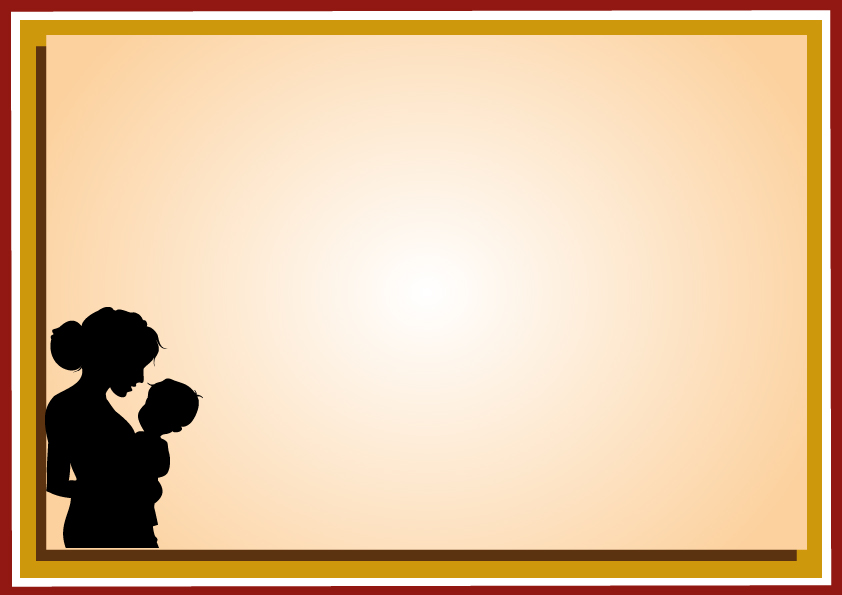 CERTIFICATE OF ADOPTION		This is to certify that_______________________________________Has been formally adoptedInto the  _________________________________________________By _____________________________________     On this ________________ Day  of ________________       ______                 ______________            _____________Signed                      Signed